Undervisningsbeskrivelse 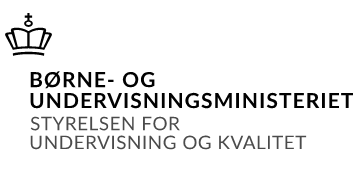 Oversigt over gennemførte undervisningsforløbBeskrivelse af det enkelte undervisningsforløb TerminMaj-juni 2024InstitutionDet Blå Gymnasium, Varde	UddannelseHHXFag og niveauErhvervscaseLærer(e)Laila Willems lw@vardehs.dk & Helle Hansen heh@vardehs.dk HoldHHX2B2IKMIntroIntroduktion til erhvervscaseCase 1LagkagehusetCase 2FusionCase 3Fårup SommerlandCase 4PureGym (prøveeksamen)IntroIntroduktion til erhvervscaseIndholdInternt materiale (powerpoint)EksamenIntroduktion til case-metodenSynopsisIndhold af præsentationKernestof:Erhvervscase, Systime 2021, Ibog, Jeanette Hassing m.fl.Belbin rolletestOmfang4 timerSærlige fokuspunkterEleverne skal kunne: • Identificere og analysere centrale problemstillinger for en virksomhed med udgangspunkt i de to fags metoder og teori • Formulere case-arbejdets analyser • Reflektere over egen faglig og social udvikling • Reflektere over forskellige arbejdsmetoder og egne og andres reaktionsmønstre i et samarbejdeVæsentligste arbejdsformerKlasseundervisning, gruppearbejdeCase 1LagkagehusetIndholdInternt materiale (powerpoint)Karakteristik af forretningsmodel (BMC)Kritiske succesfaktorerUdfordringerLøsningsforslagKonsekvenserUdarbejdelse af synopsisGruppeprocesser og grupperollerKernestof:Erhvervscase, Systime 2021, Ibog, Jeanette Hassing m.fl.Omfang9 timerSærlige fokuspunkterEleverne skal kunne: • Udarbejde og begrunde forslag til løsning af udvalgte problemstillinger med brug af fagenes teori og metode • Vurdere de opstillede løsningsforslag, herunder de valgte metoder og modellers anvendelighed i forhold til egne analyser• Reflektere over egen faglig og social udvikling • Reflektere over forskellige arbejdsmetoder og egne og andres reaktionsmønstre i et samarbejdeVæsentligste arbejdsformerKlasseundervisning, gruppearbejde, klassediskussion, refleksionerCase 2FusionIndholdInternt materiale (powerpoint)Karakteristik af forretningsmodel (BMC)Kritiske succesfaktorerUdfordringerLøsningsforslagKonsekvenserUdarbejdelse af synopsisPræsentationer – gruppefremlæggelseKreative teknikker i teamsKernestof:Erhvervscase, Systime 2021, Ibog, Jeanette Hassing m.fl.Omfang10 timerSærlige fokuspunkterEleverne skal kunne: • Identificere og analysere centrale problemstillinger for en virksomhed med udgangspunkt i de to fags metoder og teori • Udarbejde og begrunde forslag til løsning af udvalgte problemstillinger med brug af fagenes teori og metode • Vurdere de opstillede løsningsforslag, herunder de valgte metoder og modellers anvendelighed i forhold til egne analyser• Præsentere udvalgte problemstillinger, løsninger og konsekvenser• Reflektere over egen faglig og social udvikling • Reflektere over forskellige arbejdsmetoder og egne og andres reaktionsmønstre i et samarbejdeVæsentligste arbejdsformerKlasseundervisning, gruppearbejde, klassediskussion, refleksioner, præsentationer, evalueringCase 3Fårup SommerlandIndholdInternt materiale (powerpoint)Karakteristik af forretningsmodel (BMC)Kritiske succesfaktorerUdfordringerLøsningsforslagKonsekvenserUdarbejdelse af synopsisPræsentationer – gruppefremlæggelseKernestof:Erhvervscase, Systime 2021, Ibog, Jeanette Hassing m.fl.Omfang12 timerSærlige fokuspunkterEleverne skal kunne: • Identificere og analysere centrale problemstillinger for en virksomhed med udgangspunkt i de to fags metoder og teori • Udarbejde og begrunde forslag til løsning af udvalgte problemstillinger med brug af fagenes teori og metode • Vurdere de opstillede løsningsforslag, herunder de valgte metoder og modellers anvendelighed i forhold til egne analyser• Præsentere udvalgte problemstillinger, løsninger og konsekvenser• Reflektere over egen faglig og social udvikling • Reflektere over forskellige arbejdsmetoder og egne og andres reaktionsmønstre i et samarbejdeVæsentligste arbejdsformerKlasseundervisning, gruppearbejde, klassediskussion, refleksioner, præsentationer, evalueringCase 4PureGymIndholdInternt materiale (powerpoint)Karakteristik af forretningsmodel (BMC)Kritiske succesfaktorerUdfordringerLøsningsforslagKonsekvenserUdarbejdelse af synopsisGruppepræsentation under eksamenslignende forholdKernestof:Erhvervscase, Systime 2021, Ibog, Jeanette Hassing m.fl.Omfang16 timerSærlige fokuspunkterEleverne skal kunne: • Identificere og analysere centrale problemstillinger for en virksomhed med udgangspunkt i de to fags metoder og teori • Udarbejde og begrunde forslag til løsning af udvalgte problemstillinger med brug af fagenes teori og metode • Vurdere de opstillede løsningsforslag, herunder de valgte metoder og modellers anvendelighed i forhold til egne analyser• Præsentere udvalgte problemstillinger, løsninger og konsekvenser• Reflektere over egen faglig og social udvikling • Reflektere over forskellige arbejdsmetoder og egne og andres reaktionsmønstre i et samarbejdeVæsentligste arbejdsformerKlasseundervisning, gruppearbejde, klassediskussion, refleksioner, præsentationer, evalueringPrøveeksamen